Федеральное государственное бюджетное образовательное учреждение высшего образования«ОМСКИЙ ГОСУДАРСТВЕННЫЙ УНИВЕРСИТЕТ ПУТЕЙ СООБЩЕНИЯ»(ОмГУПС (ОмИИТ))структурное подразделение среднего профессионального образования«Омский техникум железнодорожного транспорта»(СП СПО ОТЖТ)Специальность 23.02.06 Техническая эксплуатация подвижного состава железных дорог (вагоны)ИНДИВИДУАЛЬНЫЙ    ПРОЕКТисследовательская работа_______________________________________________________________________________________________________________________________________________________________________________________________________________________________________________________________________________________Дисциплина  Основы безопасности жизнедеятельностиОбучающийся гр. ______________________                                                          (номер группы, курс)_____________________    ______________________________(подпись обучающегося)       (И., О., Фамилия обучающегося)«____» ________________ 20__ г.                    (дата)Преподаватель_____________________    ______________________________(подпись преподавателя)    (И., О., Фамилия преподавателя)«____» ________________ 20__ г.                      (дата)__________________________________(оценка)                                                                          ОмскСодержание:Введение………………………………………………..………….........................3Стратегия устойчивого развития………………………………….......................4Переход на путь устойчивого развития, его последующая ноосферная ориентация не могут произойти стихийно…........…............................................5Понятие устойчивого развития…………………….…....………….....................7Международные нормы в области концепции устойчивого развития…..................................................................................................................9Заключение…………………………………………………………...……..............15Список используемой литературы………………………………………...........16Приложение............................................................................................................17Введение:Актуальность исследования: Современное состояние общества характеризуется многими кризисными явлениями, связанными, прежде всего, с технизацией всех сфер человеческой деятельности. Важными следствиями этих явлений является возникновение противоречий в отношениях человека с природой, человека с обществом. Техногенная цивилизация, индустриальное общество, требующие колоссальных природных ресурсов, приводят человека к тому, что уже не в силах обеспечить свое существование за счет природных ресурсов. В то же время цивилизация, созданная человеком, еще не достигла того уровня, когда смогла бы ему полностью заменить первую природу. Человек все больше и больше перестает ощущать себя частью природы. Возникла реальная угроза жизненно важным интересам будущих поколений. Решение проблемы выживания человечества возможно только на пути перехода общества к принципам экоразвития и как следствие этого - к устойчивому развитию, которое тождественно упорядоченной, гармоничной динамике общества в его эковолюции с природой.Цель исследования: изучение стратегии устойчивого развития как условия выживания для человечества.Задачи исследования:Изучить стратегию устойчивого развития;Рассмотреть  основные понятия устойчивого развития;Выявить международные нормы в области концепции устойчивого развития.Стратегия устойчивого развития:Неизбежным позитивным итогом деятельности каждого из нас в области человеко- и природозащитной деятельности будет содействие реализации всемирной стратегии устойчивого развития "Повестка дня на XXI век" (Бразилия, Рио-де-Жанейро, июнь 1992 г).Стратегия устойчивого развития направлена на достижение гармонии между людьми, обществом и природой. Это означает, что понятие "устойчивое развитие" направлено на выживание человечества и сохранение биосферы как естественной основы всей жизни на Земле.Эта концепция характеризуется несколькими принципиальными чертами:на глобальные проблемы, стоящие перед цивилизацией, авторы концепции смотрят не с позиции мирового сообщества, государства, региона, какой-либо организации, а с позиции отдельного человека;концепция по своему замыслу не разделяет, а объединяет людей независимо от того, где они живут, от их политических и религиозных убеждений. Она стоит выше этих различий, рассматривая всех, кто живет сейчас и кто придет на нашу планету в будущем, как граждан одной земной цивилизации;концепция впервые помещает в центр внимания интересы не только нынешнего, но и будущих поколений. В соответствии с ней будущим поколениям должны быть обеспечены приемлемые стартовые условия, сравнимые с теми, которые имеет поколение, живущее на Земле сейчас. Эти стартовые условия трактуются не только как поддержание удовлетворительного состояния окружающей среды, но и как сохранение культурных, духовных, информационных ресурсов, передача следующим поколениям многих системообразующих смыслов и ценностей как важнейших условий выживания и развития человечества.Россия, подписавшая документы Всемирного форума, взяла на себя обязательства по реализации программы устойчивого развития, что подтверждено указом Президента РФ от 4 февраля 1994 г. № 236 "О государственной стратегии по охране окружающей среды и обеспечению устойчивого развития".Пути дальнейшего совершенствования стратегии устойчивого развития в XXI в. предложены в докладе ЮНЕП (2012 г.), созданном коллективом авторов из многих стран мира.В докладе проявлен повышенный интерес к "зеленой" экономике в связи с растущим разочарованием в широко распространенной в XX и начале XXI в. "коричневой" экономике, основанной на истощении природных ископаемых и значительных отходах, поступающих в окружающую среду.Влияние "зеленой" экономики хорошо иллюстрирует характер изменения выбросов СO2 в атмосферу (рис. 6.3). В 2010 г. количество выбросов СO2 составляло около 30 Гт. В будущем вместе со снижением выбросов углерода за счет перевода сельского хозяйства на "зеленые" технологии ожидается существенное уменьшение поступления парниковых газов."Озеленение" экономики не только приводит к сохранению природных ресурсов, но и обеспечивает более высокие темпы роста ВВП, а это, как известно, является одним из основных показателей благополучия.Информатизация общества и переход к устойчивому развитию цивилизацииПереход на путь устойчивого развития, его последующая ноосферная ориентация не могут произойти стихийно.Стихийное развитие общества не только в России, но и в мире в целом, может привести лишь к катастрофе, и поэтому необходим переход к устойчивому развитию, который является управляемым (с помощью средств информатики) процессом в глобальном, государственном и ином масштабе. Нет нужды говорить, что во всем мире (а тем более в нашей стране) пока нет ни теории, ни даже признанной концепции управления переходом к устойчивому развитию, не развит (и даже не поставлен) вопрос об информационном аспекте такого перехода. К тому же нужно иметь в виду, что чисто социальный или, если угодно, социальноэкономический, т. е. несистемный подход в нашей стране, да и на Западе оказался гносеологической причиной неустойчивого развития. Вот почему появились попытки нового понимания развития с использованием естественнонаучных методов, например пассионарная теория этногенеза, развитая Л.Н. Гумилевым, которая поведение каждого человека и каждого этноса рассматривает как способ адаптации к своей географической и этнической среде.Методологический подход к пониманию перехода к устойчивому развитию как социоприродной эволюции развивается и рядом других исследователей, в том числе " и учеными Ноосферноэкологического института Российской академии управления и Академии ноосферы, создавшими оригинальную концепцию становления ноосферы и показавшими, что модель устойчивого развития должна изучать ноосферология. общество информатизация мировоззрение эволюцияБезальтернативность модели устойчивого развития в планетарном масштабе детерминирует необходимость включения России в этот процесс и определяет возможности российского пути в ноосферу. Содержание процесса возрождения России характеризуется не возвратом к какому бы то ни было варианту прошлого, а переходом вместе с другими странами и регионами планеты к новой социоприродной модели развития и перспективами ноосферного выбора. И, конечно, наряду с общими тенденциями такого типа устойчивого социоэкоразвития, наша страна будет характеризоваться и своими специфическими чертами и тенденциями. В отличие от западников, отрицающих особый путь развития России, и славянофилов, обращавших внимание лишь на национальную самобытность, мы вслед за В.С. Соловьевым видим национальную, в том числе и русскую идею в той роли (функции), которая возложена на ту или иную нацию в развитии всего человечества ("вселенской жизни"). То есть, национальная идея как система взглядов есть мировоззрение, выражающее основные черты национального самосознания, взаимосвязь национальных и общецивилизационных интересов. Особый путь России не должен уводить ее с магистрали глобального перехода к устойчивому развитию.Очевидно, что на современном этапе русская идея должна быть тесно связана не только (и не столько) с прошлым, но и предстоящим возрождением России и, кроме традиционных русских черт, содержать принципы, отражающие демократизацию, национальное согласие, открытость и вхождение в мировой процесс, переход к устойчивому развитию в его высшем варианте ноосферной ориентации, объединение человечества на рационально-гуманистических, нравственных, экологических началах и др.Понятие устойчивого развития:Устойчивое развитие– это такое развитие, при котором удовлетворение нужд нынешнего поколения происходит без ущемления возможностей будущих поколений удовлетворять свои потребности. Эта формулировка из доклада «Наше общее будущее», подготовленного Международной комиссией по окружающей среде и развитию ООН в 1987 году, стала сутью новой парадигмы развития человечества. В принятой на Конференции ООН по окружающей среде и развитию в Рио-де-Жанейро в 1992 году представителями 179 стран «Повестке на XXI век» концепция устойчивого развития приобрела статус важнейшего принципа существования земной цивилизации.Особенно активно идеи устойчивого развития распространялись в мире в последние 10–15 лет. Большое количество стран сделало реальные шаги по переходу к устойчивому развитию. В них созданы государственные органы, ответственные за устойчивое развитие (советы, комиссии, комитеты при правительствах или главах государств), разработаны или разрабатываются документы национального уровня, ориентирующие развитие на путь устойчивости (концепции и стратегии устойчивого развития, законы, другие нормативные и методические документы). Все большее распространение получают модели устойчивого производства и потребления. Расширяется участие общественности, ученых, бизнеса в решении проблем устойчивого развития.Весь мир, и Россия в том числе, стоит на пороге третьей, после агрикультурной и индустриальной, цивилизационной революции, не менее, а может быть, и более фундаментальной, чем две предыдущие. Стратегию устойчивого развития невозможно создать, исходя из традиционных общечеловеческих представлений и ценностей, стереотипов мышления. Она требует выработки новых научных и мировоззренческих подходов, соответствующих не только современным реалиям, но и предполагаемым перспективам развития в III тысячелетии.Понятие устойчивого развития должно определяться через два основных признака такого развития - антропоцентрический и биосфероцентрический.Под антропоцентрическим признаком в широком смысле понимается выживание человечества (страны) и способность (возможность) его дальнейшего непрекращающегося (устойчивого), непрерывно долгого развития, чтобы наши потомки имели не меньшие возможности, по сравнению с настоящим поколением, удовлетворения своих потребностей в природных условиях и экологических условиях Земли и космоса (принцип равенства возможностей поколений в плане удовлетворения своих потребностей). Биосфероцентрический (в общем случае - экологический) признак понятия связан с сохранением биосферы как естественной основы всей жизни на Земле, необходимого условия ее устойчивости и естественной эволюции, так чтобы дальнейшее развитие человечества не происходило в экофобной форме. В книге “Наше общее будущее” отмечается, что “стратегия устойчивого развития направлена на достижение гармонии между людьми и между обществом и природой”. Этот принцип можно охарактеризовать как принцип коэволюции природы и общества.Сказанное позволяет определить устойчивое развитие как стратегию социоприродного развития, которая обеспечивает выживание и непрерывный прогресс общества и не разрушает окружающую природную среду, особенно биосферу.Международные нормы в области концепции устойчивого развития:Международные нормы в области устойчивого развития и их влияние на российское законодательство. Основополагающее значение для информационно-правового обеспечения устойчивого развития, правового регулирования на этой основе природопользования, охраны окружающей среды и обеспечения экологической безопасности в России имеют идеи устойчивого развития, выработанные на Конференции ООН по проблемам окружающей среды (Стокгольм, 1972 г.). На ней, в частности, было признано, что:- как естественная, так и созданная человеком окружающая среда важны для существования общества и обеспечения основных прав человека, включая право на жизнь;- сохранение и улучшение окружающей среды является принципиально важной обязанностью местных властей и всех национальных правительств, которые должны нести ответственность за осуществление политики и за деятельность в этой области в рамках своей юрисдикции;- загрязнение и деградация окружающей среды достигли опасных масштабов;- охрана и улучшение окружающей человека среды должны осуществляться для нынешнего и будущих поколений совместными усилиями государств и народов в соответствии с установленными основными целями мира и международного социально-экономического развития[4,c.243].Эти положения получили закрепление в Стокгольмской декларации по окружающей человека среде, принятой на Конференции 16 июня 1972 года, с которой связано формирование специальных природоохранительных норм международного права. В ней впервые были предусмотрены специальные принципы международного права, прямо нацеленные на регулирование сотрудничества государств в области охраны окружающей среды. К их числу относятся прежде всего такие принципы: охраны и улучшения окружающей природной среды на благо нынешнего и будущих поколений; неотъемлемого суверенитета государств над своими природными ресурсами; непричинения ущерба окружающей среде за пределами национальной юрисдикции; международной ответственности за такой ущерб; международного природоохранительного сотрудничества; предотвращения ущерба окружающей среде.В данной Декларации и на конференции по сути дела были заложены основы концепции устойчивого развития, получившие дальнейшее совершенствование в последующих международных документах. Несмотря на то, что Россия не участвовала в Конференции по политическим мотивам, принятые на ней документы являлись и продолжают оставаться актуальными для развития российского экологического законодательства и права в условиях глобализации и в контексте устойчивого развития[4,c.247].Не менее важное значение для выработки концепции устойчивого развития сыграла деятельность Международной комиссии по окружающей среде и развитию, возглавляемой премьер-министром Норвегии Гро Харлем Брундтланд, созданной в 1984 г. в рамках программы подготовки ко второй после Стокгольмской конференции ООН по окружающей среде. Работа комиссии была направлена на решение, в частности, задач выработки предложений долгосрочных стратегий в области охраны окружающей среды, которые позволили бы обеспечить устойчивое развитие к 2000 году и на более длительный период, а также определения способов и средств, с помощью которых мировое сообщество смогло бы эффективно решать проблемы окружающей среды. Результатом работы Комиссии стал Доклад «Наше общее будущее», представленный Генеральной Ассамблее ООН в 1987 году, где центральное место было отведено концепции устойчивого развития, под которым понимается такое развитие, которое удовлетворяет потребности настоящего времени, но не ставит под угрозу способность будущих поколений удовлетворять свои собственные потребности.Принципы Стокгольмской конференции и положения, выработанные Международной комиссией по окружающей среде и развитию, касающиеся устойчивого развития, были восприняты и развиты в документах Конференции ООН по окружающей среде и развитию, состоявшейся в июне 1992 г. в Рио-де-Жанейро, направленные на решение проблем охраны окружающей среды в глобализационном аспекте. Конференция приняла ряд важных документов: «Декларацию по окружающей среде и развитию», «Заявление о принципах глобального консенсуса по управлению, сохранению и устойчивому развитию всех видов лесов», а также «Повестку дня на ХХ1 век».Несмотря на то, что документы, принятые на конференциях ООН по вопросам окружающей среды 1972 г. и особенно 1992 г. являются источником «мягкого», рекомендательного международного права, они весьма значимы. Они «содержат принципы поведения отдельных государств или мирового сообщества по охране окружающей среды в целом. Ценно то, что эти документы служат ориентирами развития наиболее значимых направлений природоохранной деятельности государств, определения эколого-правового статуса человека. Они являются критериями оценки достижений государств в развитии национального экологического законодательства и права и практическом решении экологических проблем, соблюдения и защиты экологических прав человека».Принципы, закрепленные в Декларации Рио, составляют содержательную составляющую концепции устойчивого развития. Они направлены на создание нового механизма глобального партнерства, заключения международных соглашений, обеспечивающих уважение интересов всех и защиту целостности глобальной системы охраны окружающей среды и развитию. Наиболее важными из них являются принципы:- неотъемлемого суверенитета государств над собственными природными ресурсами при соблюдении принципа непричинения ущерба окружающей среде за пределами национальной юрисдикции (принцип 2);- удовлетворения потребностей нынешнего и будущих поколений в областях развития и окружающей среды как неотъемлемой составляющей права на развитие (принцип 3);- рассмотрения экологических вопросов при участии всех заинтересованных граждан и обеспечения каждому человеку доступа к информации, касающейся окружающей среды, широкого предоставления такой информации населению (принцип 10);- международного природоохранного сотрудничества в контексте устойчивого развития, направленного на: искоренение бедности (прицип 5); признание общих обязанностей и ответственности в сфере охраны окружающей среды (принцип 7); наращивание научного потенциала (принцип 9); создание благоприятной и открытой международной экономической системы (принцип 12); противодействие или воспрепятствование перемещению и передаче экологически опасных и вредных деятельности и веществ (принцип 15) и др;- принятия эффективных законодательных актов в области охраны окружающей среды (принцип 11) и национальных законов, касающихся ответственности за ущерб, причиненный экологически вредной деятельностью (принцип 13).Эти и другие принципы заложили основу для обеспечения мировым сообществом и отдельными государствами устойчивого развития правовыми и другими средствами. Основу такого развития составляет достижение баланса между экономическими, экологическими и социальными интересами общества. Как справедливо отмечается в эколого-правовой литературе, наряду с социально-экономическими составляющими концепции устойчивого развития значительное место в ней принадлежит экологическому компоненту. По существу, речь идет об интеграции экономического и социального развития, сохранения и восстановления благоприятного состояния окружающей среды. Устойчивое развитие – это экологически обоснованное экономическое и социальное развитие. Для развития экологического законодательства в условиях глобализации имеют значение еще два аспекта концепции устойчивого развития. Во-первых, ориентированная на длительную перспективу модель устойчивого развития основана на идее равенства экологических интересах настоящего и будущих поколений. Во-вторых, закрепленная в нормах права модель устойчивого развития является формой регулирования социальной ответственности современного общества и государства за создание условий для будущих поколений удовлетворять разнообразные потребности – физиологические, экономические, духовные и иные – в процессе взаимодействия с природой.Формирование и реализация концепции устойчивого развития, имеющей фундаментальное значение, не может происходить без определенных, в том числе существенных, трудностей. Однако, несмотря на это мировое сообщество, осознавая ее позитивное и перспективное назначение, принимает меры к последовательному развитию и совершенствованию данной концепции и обеспечивающих механизмов, включая правовые. Так, проблемы устойчивого развития обсуждались на Экономическом форуме в Давосе в 1999 г., а также стали предметом рассмотрения Всемирного саммита по устойчивому развитию (Йоханнесбург, ЮАР, 2002 г.). Большой вклад в охрану окружающей среды и обеспечение устойчивого развития внесла пятая Конференция министров на тему «Окружающая среда для Европы» (Киев, 2003 г.). На этих и других форумах было определено, что достижение целей устойчивого развития неразрывно связано с процессом глобализации и требует согласованных действий мирового сообщества. Выработанные международными усилиями положения устойчивого развития направлены на решение проблем, возникающих в условиях глобализации, обеспечение развития общества в единстве с окружающей средой. Вопрос стоит о выявлении имеющихся противоречий, определении путей их возможного разрешения и глобального управления этими процессами, включая разработку и законодательное закрепление механизмов реализации концепции устойчивого развития.Эти задачи должны служить ориентирами и для российского государства. Перед Россией, активно участвующей в международном сотрудничестве, возникает необходимость принятия на государственном уровне эффективных мер, в первую очередь правовых, направленных на обеспечение выработанных международным сообществом принципов и положений устойчивого развития.В этой связи ключевое значение имеет состояние российского законодательства, направленного на обеспечение устойчивого развития России и ее регионов. Анализ такой нормативно-правовой базы свидетельствует о неоднозначности и непоследовательности правового регулирования в этой сфере, наряду с очевидными положительными моментами.         Заключение:В ходе проделанной работы мы изучили стратегию устойчивого развития, рассмотрели основные понятия устойчивого развития, выявили международные нормы в области концепции устойчивого развития и пришли к выводу, что  развитие всегда сопряжено с удачами и неудачами, спадами и подъемами и потому в строгом смысле слова не может быть "устойчивым". Стабильной, постоянной может (и обязана) являться только наша направленность в формирование, если формирование подразумевается, как важнейшая национальная ценность. В этом и только лишь в этом смысле возможно принять термин "устойчивое развитие".Список используемой литературы:1.   Вернадский В.И. Биосфера и ноосфера / В.И. Вернадский - Москва: Айрис-пресс, 2003 - 573 с.        Ерофеев П.Ю. Особенности концепции устойчивого развития / П.Ю. Ерофеев // Экономическое возрождение России. - 2007. - №3 (13). - С. 20-29. .       2. «ИНФРА-М», 2003Боссель Х. Показатели устойчивого развития. Теория, метод, практическое использование. Отчет, представленный на рассмотрение Балатонской группы / пер. с англ. - Тюмень: Изд-во ИПОС СО РАН, 2001. - 123 с.3.   Программа действий: Повестка дня на 21 век и др. док. конф. «Планета Земля» - Женева: Центр «За наше общее будущее», 1993 - 706 с. .        Наше общее будущее: Докл. Межд. комиссии по окружающей среде и развитию / Пер. с англ. - Москва: Прогресс, 1989. - 371 с.4.https://revolution.allbest.ru/5.https://docplayer.ru/6.https://studme.org/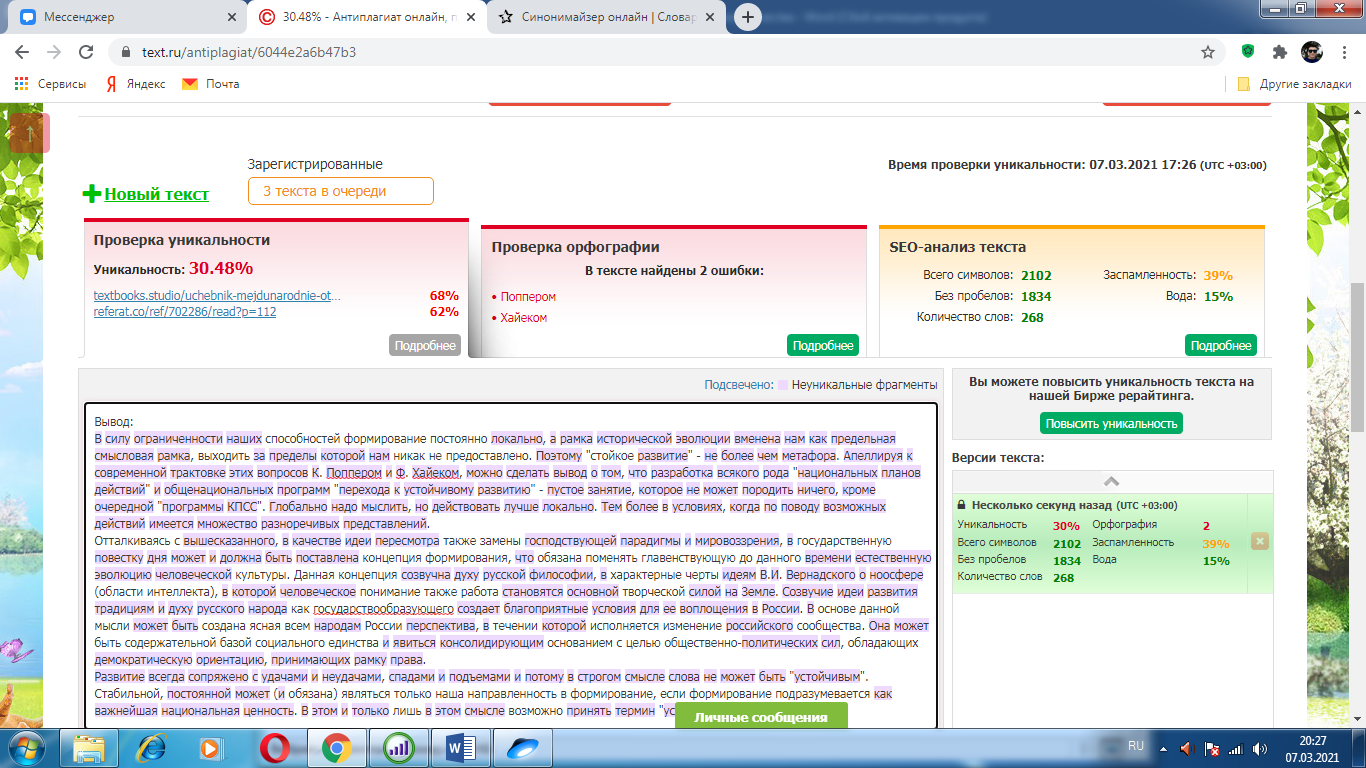 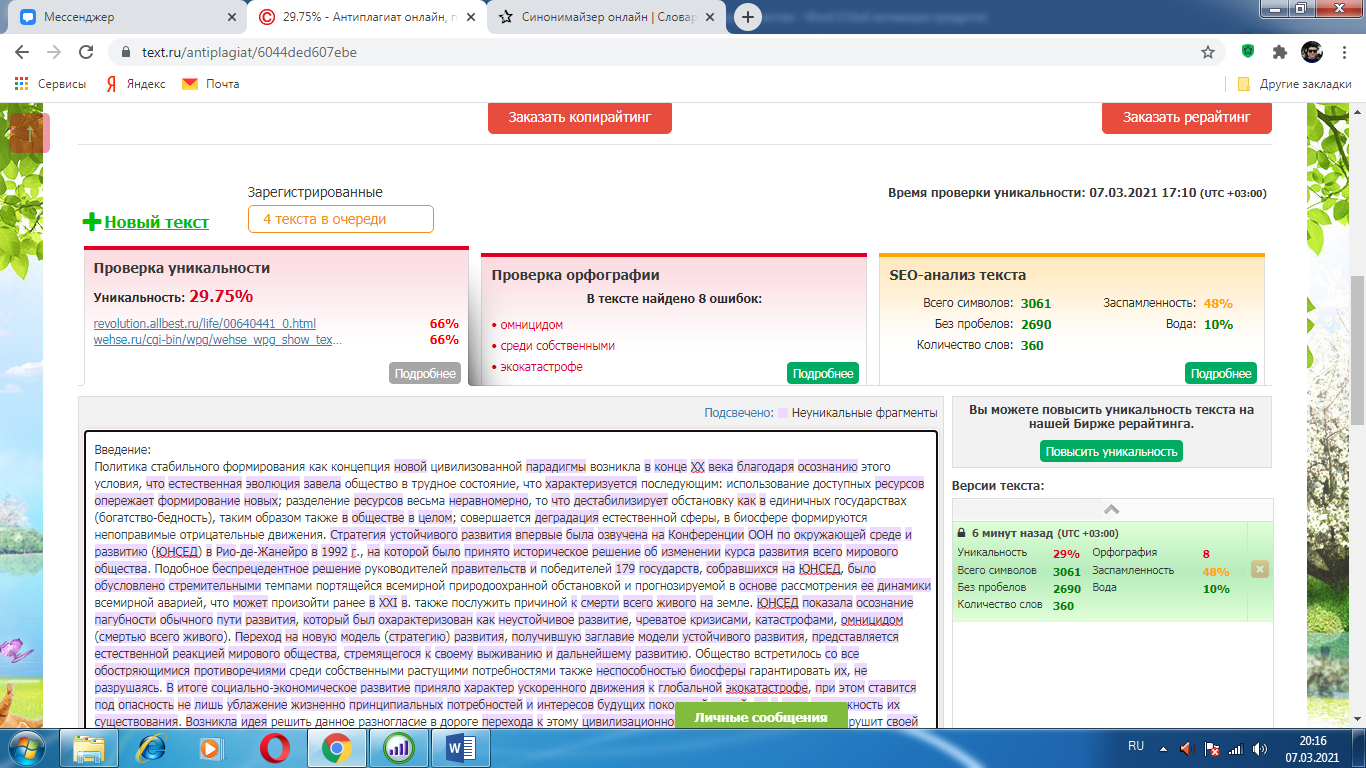 